Total number of marks: 44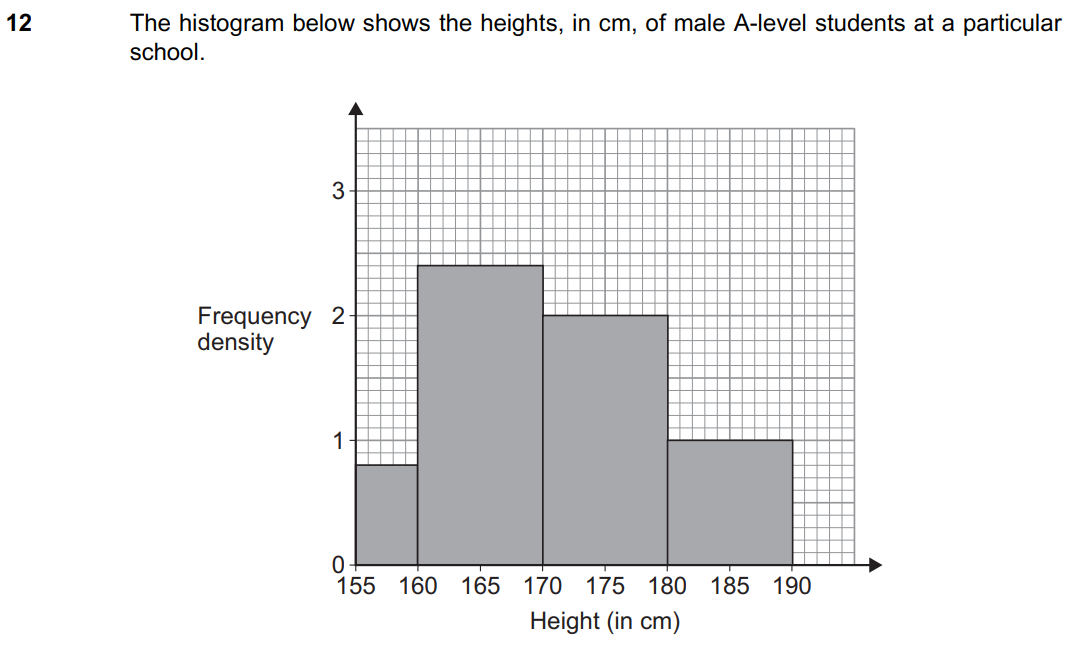 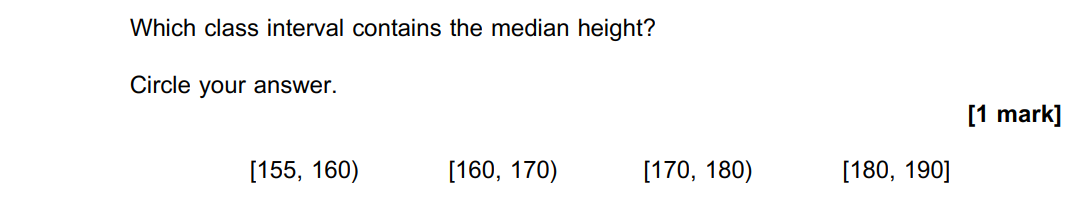 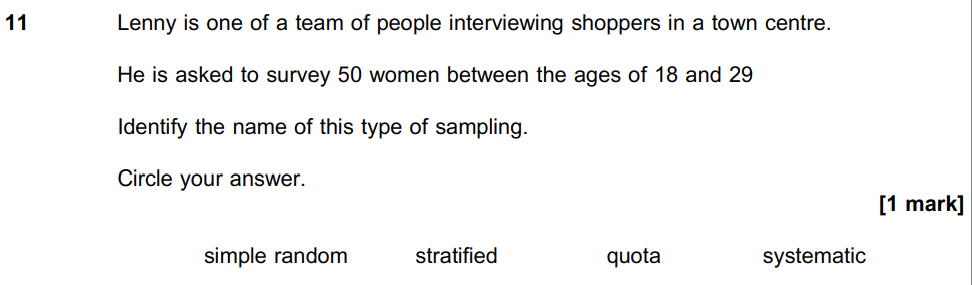 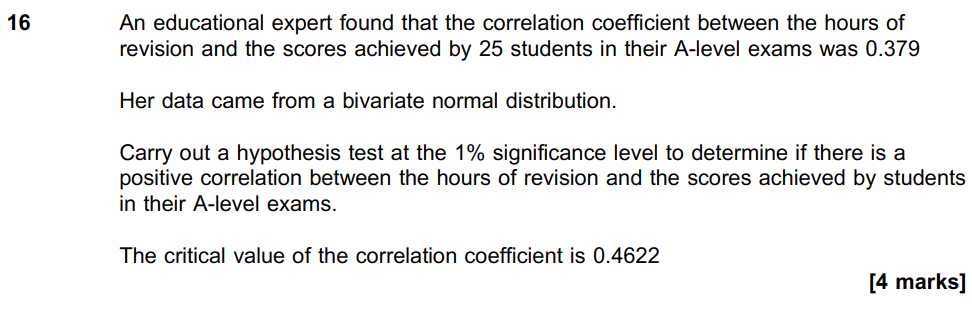 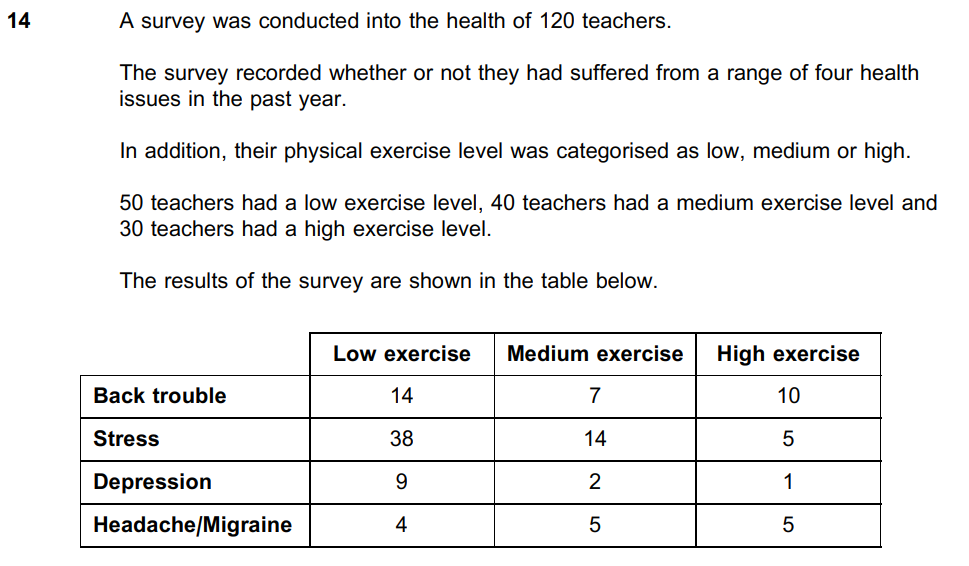 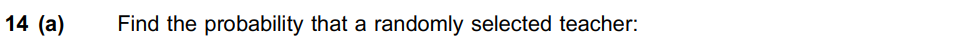 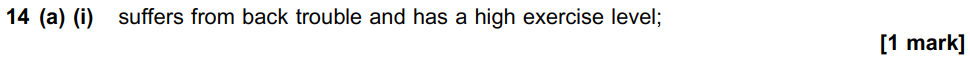 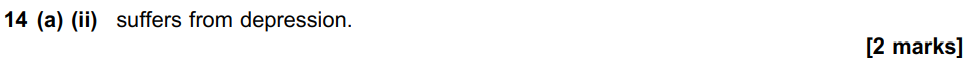 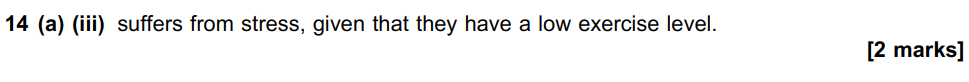 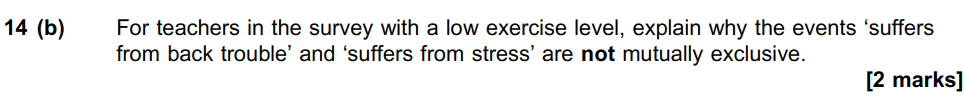 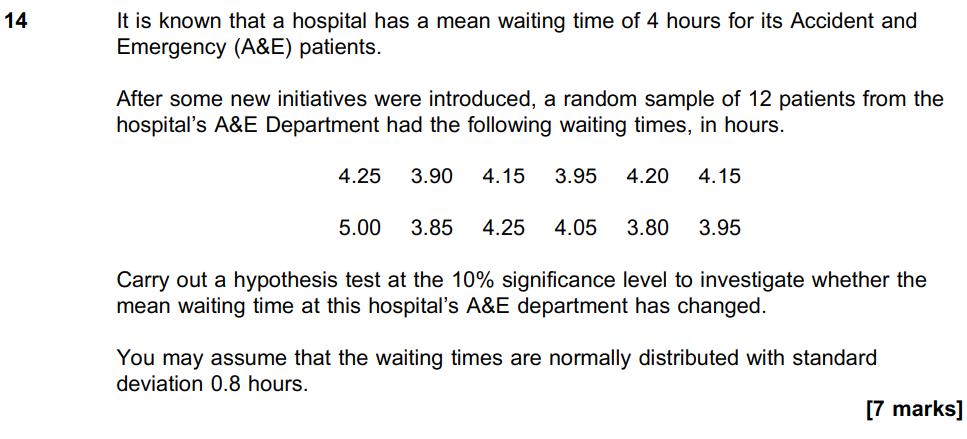 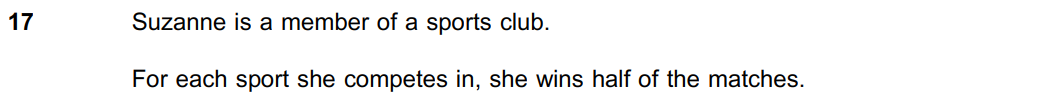 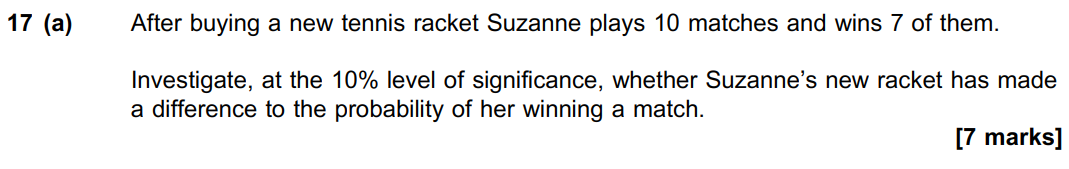 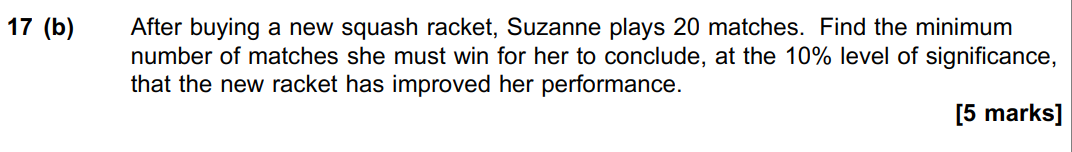 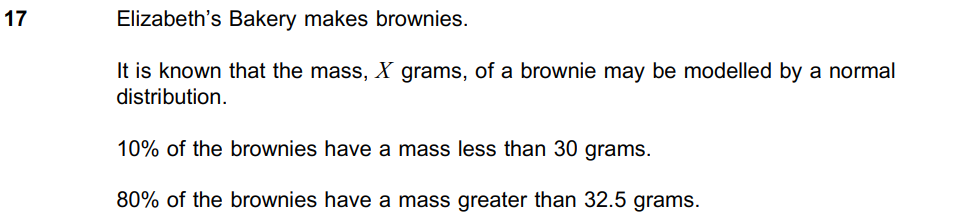 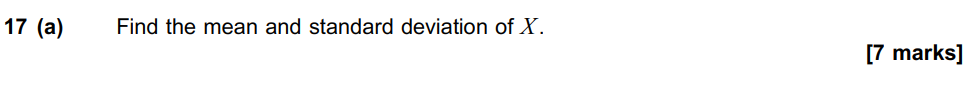 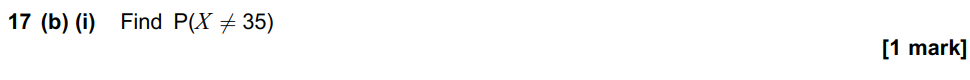 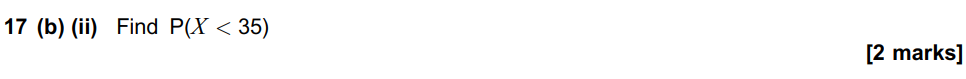 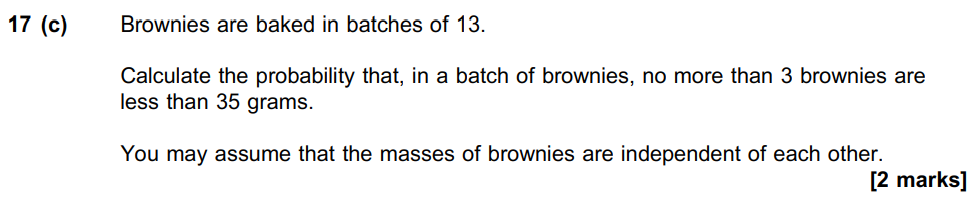 A-levelMATHSStatistics